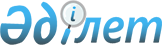 2019-2021 жылдарға арналған аудандық бюджет туралы
					
			Мерзімі біткен
			
			
		
					Қарағанды облысы Жаңаарқа аудандық мәслихатының 2018 жылғы 26 желтоқсандағы № 36/255 шешімі. Қарағанды облысының Әділет департаментінде 2018 жылғы 29 желтоқсанда № 5109 болып тіркелді. Мерзімі өткендіктен қолданыс тоқтатылды
      Қазақстан Республикасының 2008 жылғы 4 желтоқсандағы Бюджет кодексіне және Қазақстан Республикасының 2001 жылғы 23 қаңтардағы "Қазақстан Республикасындағы жергілікті мемлекеттік басқару және өзін-өзі басқару туралы" Заңына сәйкес, аудандық мәслихат ШЕШІМ ЕТТІ:
      1. 2019-2021 жылдарға арналған аудандық бюджет тиісінше 1, 2, 3 қосымшалараға сәйкес бекітілсін, соның ішінде:
      2019 жылға арналған аудандық бюджет 1 қосымшаға сәйкес келесі көлемдерде бекітілсін:
      1) кірістер 7 321 974 мың теңге:
      салықтық түсімдер 912 108 мың теңге;
      салықтық емес түсімдер 9 461 мың теңге;
      негізгі капиталды сатудан түсетін түсімдер 10 921 мың теңге;
      трансферттердің түсімдері 6 389 484 мың теңге;
      2) шығындар 7 337 088 мың теңге; 
      3) таза бюджеттік кредиттеу 18 551 мың теңге:
      бюджеттік кредиттер 51 671 мың теңге;
      бюджеттік кредиттерді өтеу 33 120 мың теңге;
      4) қаржы активтерімен операциялар бойынша сальдо 0 мың теңге:
      қаржы активтерін сатып алу 0 мың теңге;
      мемлекеттің қаржы активтерін сатудан түсетін түсімдер 0 мың теңге;
      5) бюджет тапшылығы (профициті) алу 33 665 мың теңге;
      6) бюджет тапшылығын қаржыландыру (профицитін пайдалану) 33 665 мың теңге:
      қарыздар түсімдері 51 671 мың теңге;
      қарыздарды өтеу 46 822 мың теңге;
      бюджет қаражатының пайдаланылатын қалдықтары 28 816 мың теңге.
      Ескерту. 1-тармақ жаңа редакцияда - Қарағанды облысы Жаңаарқа аудандық мәслихатының 28.11.2019 № 46/316 (01.01.2019 бастап қолданысқа енгізіледі) шешімімен.


      2. 2019 жылға арналған бюджеттік инвестициялық жобалардың тізбесі 4 қосымшаға сәйкес бекітілсін.
      3. 2019 жылға арналған аудандық бюджетті орындау барысында секвестрлеуге жатпайтын аудандық бюджеттік бағдарламалардың тізбесі 5 қосымшаға сәйкес бекітілсін.
      4. 2019 жылға арналған аудандық бюджет шығыстарының құрамында 6 қосымшаға сәйкес 1 388 252 мың теңге сомасында ағымдағы нысаналы трансферттер, дамуға нысаналы трансферттер және бюджеттік кредиттер ескерілсін.
      5. 2019 жылға арналған аудандық бюджеттің кент және ауылдық округтер бойынша шығыстары 7-12 қосымшаларға сәйкес бекітілсін.
      6. Аудандық бюджет шығыстарының құрамында 13 қосымшаға сәйкес 2019-2021 жылдарға арналған аудандық бюджеттен кент және ауылдық округтер бюджеттеріне берілетін бюджеттік субвенциялар ескерілсін.
      7. Аудандық бюджет шығыстарының құрамында 14 қосымшаға сәйкес 2019 жылға аудандық бюджеттен кент және ауылдық округтер бюджеттеріне берілетін ағымдағы нысаналы трансферттер ескерілсін.
      8. Мамандарды әлеуметтік қолдау шараларын іске асыру үшін бюджеттік кредиттер 53 025 мың теңге сомасында ескерілсін.
      9. 2019 жылға арналған ауданның жергілікті атқарушы органының резерві 18 500 мың теңге сомасында бекітілсін.
      10. 2019 жылға аудандық бюджеттен қаржыландырылатын, азаматтық қызметшілер болып табылатын және ауылдық жерде жұмыс iстейтiн денсаулық сақтау, әлеуметтiк қамсыздандыру, бiлiм беру, мәдениет, спорт, ветеринария, орман шаруашылығы және ерекше қорғалатын табиғи аумақтар саласындағы мамандарға қызметтiң осы түрлерiмен қалалық жағдайда айналысатын азаматтық қызметшiлердiң айлықақыларымен және мөлшерлемелерімен салыстырғанда кемiнде жиырма бес пайызға жоғарылатылған лауазымдық айлықақылар мен тарифтiк мөлшерлемелер белгiленсін.
      11. Осы шешім 2019 жылдың 1 қаңтарынан бастап қолданысқа енгізіледі. 2019 жылға арналған аудандық бюджет
      Ескерту. 1-қосымша жаңа редакцияда - Қарағанды облысы Жаңаарқа аудандық мәслихатының 28.11.2019 № 46/316 (01.01.2019 бастап қолданысқа енгізіледі) шешімімен. 2020 жылға арналған аудандық бюджет 2021 жылға арналған аудандық бюджет 2019 жылға арналған бюджеттік инвестициялық жобалардың тізбесі
      Ескерту. 4-қосымша жаңа редакцияда - Қарағанды облысы Жаңаарқа аудандық мәслихатының 28.11.2019 № 46/316 (01.01.2019 бастап қолданысқа енгізіледі) шешімімен. 2019 жылға арналған аудандық бюджетті орындау барысында секвестрлеуге жатпайтын аудандық бюджеттік бағдарламалардың тізбесі
      Ескерту. 5-қосымша жаңа редакцияда - Қарағанды облысы Жаңаарқа аудандық мәслихатының 28.11.2019 № 46/316 (01.01.2019 бастап қолданысқа енгізіледі) шешімімен. Жаңаарқа ауданына 2019 жылға бөлінген нысаналы трансферттер және бюджеттік кредиттер
      Ескерту. 6-қосымша жаңа редакцияда - Қарағанды облысы Жаңаарқа аудандық мәслихатының 28.11.2019 № 46/316 (01.01.2019 бастап қолданысқа енгізіледі) шешімімен. 2019 жылға кент, ауылдық округ әкімінің қызметін қамтамасыз ету жөніндегі қызметтер
      Ескерту. 7-қосымша жаңа редакцияда - Қарағанды облысы Жаңаарқа аудандық мәслихатының 28.11.2019 № 46/316 (01.01.2019 бастап қолданысқа енгізіледі) шешімімен. 2019 жылға ауылдық жерлерде балаларды мектепке дейін тегін алып баруды және кері алып келуді ұйымдастыру
      Ескерту. 8-қосымша жаңа редакцияда - Қарағанды облысы Жаңаарқа аудандық мәслихатының 28.11.2019 № 46/316 (01.01.2019 бастап қолданысқа енгізіледі) шешімімен. 2019 жылға елді мекендерде көшелерді жарықтандыру 2019 жылға кенттерде, ауылдарда, ауылдық округтерде автомобиль жолдарының жұмыс істеуін қамтамасыз ету 2019 жылға Өңірлерді дамытудың 2020 жылға дейінгі бағдарламасы шеңберінде өңірлерді экономикалық дамытуға жәрдемдесу бойынша шараларды іске асыру
      Ескерту. 11-қосымша жаңа редакцияда - Қарағанды облысы Жаңаарқа аудандық мәслихатының 08.05.2019 № 41/288 (01.01.2019 бастап қолданысқа енгізіледі) шешімімен. 2019 жылға кенттер мен ауылдық округтерге бөлінген жергілікті өзін-өзі басқару органдарына берілетін трансферттер 2019-2021 жылдарға арналған аудандық бюджеттен кент және ауылдық округтер бюджеттеріне берілетін бюджеттік субвенция 2019 жылға аудандық бюджеттен кент және ауылдық округтер бюджеттеріне берілетін ағымдағы нысаналы трансферттер
      Ескерту. 14-қосымша жаңа редакцияда - Қарағанды облысы Жаңаарқа аудандық мәслихатының 28.11.2019 № 46/316 (01.01.2019 бастап қолданысқа енгізіледі) шешімімен.
					© 2012. Қазақстан Республикасы Әділет министрлігінің «Қазақстан Республикасының Заңнама және құқықтық ақпарат институты» ШЖҚ РМК
				
      Аудандық мәслихаттың кезектентыс ХХХVІ сессиясының төрағасы

Р. Рахимов

      Аудандық мәслихат хатшысы

К. Имантусупов
2018 жылғы 26 желтоқсандағы № 36/255
Жаңаарқа аудандық мәслихатының
шешіміне
1 қосымша
Санаты
Санаты
Санаты
Санаты
Сома (мың теңге)
Сыныбы
Сыныбы
Сыныбы
Сома (мың теңге)
Iшкi сыныбы
Iшкi сыныбы
Сома (мың теңге)
Атауы
Сома (мың теңге)
 I. Кірістер
7321974
1
Салықтық түсімдер
912108
01
Табыс салығы
193655
2
Жеке табыс салығы
193655
03
Әлеуметтiк салық
222686
1
Әлеуметтік салық
222686
04
Меншiкке салынатын салықтар
456616
1
Мүлiкке салынатын салықтар
438854
3
Жер салығы
922
4
Көлiк құралдарына салынатын салық
13249
5
Бірыңғай жер салығы
3591
05
Тауарларға, жұмыстарға және қызметтерге салынатын iшкi салықтар
34073
2
Акциздер
4781
3
Табиғи және басқа да ресурстарды пайдаланғаны үшiн түсетiн түсiмдер
19853
4
Кәсiпкерлiк және кәсiби қызметтi жүргiзгенi үшiн алынатын алымдар
9098
5
Ойын бизнесіне салық
341
08
Заңдық маңызы бар әрекеттерді жасағаны және (немесе) оған уәкілеттігі бар мемлекеттік органдар немесе лауазымды адамдар құжаттар бергені үшін алынатын міндетті төлемдер
5078
1
Мемлекеттік баж
5078
2
Салықтық емес түсiмдер
9461
01
Мемлекеттік меншіктен түсетін кірістер
5391
1
Мемлекеттік кәсіпорындардың таза кірісі бөлігінің түсімдері
4
5
Мемлекет меншігіндегі мүлікті жалға беруден түсетін кірістер
5297
7
Мемлекеттік бюджеттен берілген кредиттер бойынша сыйақылар
39
9
Мемлекет меншігінен түсетін басқа да кірістер
51
06
Басқа да салықтық емес түсiмдер
4070
1
Басқа да салықтық емес түсiмдер
4070
3
Негізгі капиталды сатудан түсетін түсімдер
10921
01
Мемлекеттік мекемелерге бекітілген мемлекеттік мүлікті сату
4204
1
Мемлекеттік мекемелерге бекітілген мемлекеттік мүлікті сату
4204
03
Жердi және материалдық емес активтердi сату
6717
1
Жерді сату
5007
2
Материалдық емес активтерді сату
1710
4
Трансферттердің түсімдері
6389484
01
Төмен тұрған мемлекеттiк басқару органдарынан трансферттер
1948
3
Аудандық маңызы бар қалалардың, ауылдардың, кенттердің, аулдық округтардың бюджеттерінен трансферттер
1948
02
Мемлекеттiк басқарудың жоғары тұрған органдарынан түсетiн трансферттер
6387536
2
Облыстық бюджеттен түсетiн трансферттер
6387536
Функционалдық топ
Функционалдық топ
Функционалдық топ
Функционалдық топ
Функционалдық топ
Сома (мың теңге)
Кіші функция
Кіші функция
Кіші функция
Кіші функция
Сома (мың теңге)
Бюджеттік бағдарламалардың әкiмшiсi
Бюджеттік бағдарламалардың әкiмшiсi
Бюджеттік бағдарламалардың әкiмшiсi
Сома (мың теңге)
Бағдарлама
Бағдарлама
Сома (мың теңге)
Атауы
Сома (мың теңге)
ІІ.Шығындар
7337088
01
Жалпы сипаттағы мемлекеттiк қызметтер 
401382
1
Мемлекеттiк басқарудың жалпы функцияларын орындайтын өкiлдi, атқарушы және басқа органдар
242032
112
Аудан (облыстық маңызы бар қала) мәслихатының аппараты
21727
001
Аудан (облыстық маңызы бар қала) мәслихатының қызметін қамтамасыз ету жөніндегі қызметтер
21521
003
Мемлекеттік органның күрделі шығыстары
206
122
Аудан (облыстық маңызы бар қала) әкімінің аппараты
97159
001
Аудан (облыстық маңызы бар қала) әкімінің қызметін қамтамасыз ету жөніндегі қызметтер
95606
003
Мемлекеттік органның күрделі шығыстары
872
009
Ведомстволық бағыныстағы мемлекеттік мекемелер мен ұйымдардың күрделі шығыстары
681
123
Қаладағы аудан, аудандық маңызы бар қала, кент, ауыл, ауылдық округ әкімінің аппараты
123146
001
Қаладағы аудан, аудандық маңызы бар қаланың, кент, ауыл, ауылдық округ әкімінің қызметін қамтамасыз ету жөніндегі қызметтер
123146
2
Қаржылық қызмет
22901
489
Ауданның (облыстық маңызы бар қаланың) мемлекеттік активтер және сатып алу бөлімі
22901
001
Жергілікті деңгейде мемлекеттік активтер мен сатып алуды басқару саласындағы мемлекеттік саясатты іске асыру жөніндегі қызметтер
16630
004
Салық салу мақсатында мүлікті бағалауды жүргізу
789
005
Жекешелендіру, коммуналдық меншікті басқару, жекешелендіруден кейінгі қызмет және осыған байланысты дауларды реттеу 
5482
9
Жалпы сипаттағы өзге де мемлекеттiк қызметтер
136449
458
Ауданның (облыстық маңызы бар қаланың) тұрғын үй-коммуналдық шаруашылығы, жолаушылар көлігі және автомобиль жолдары бөлімі
91481
001
Жергілікті деңгейде тұрғын үй-коммуналдық шаруашылығы, жолаушылар көлігі және автомобиль жолдары саласындағы мемлекеттік саясатты іске асыру жөніндегі қызметтер
16762
113
Жергілікті бюджеттерден берілетін ағымдағы нысаналы трансферттер
74719
459
Ауданның (облыстық маңызы бар қаланың) экономика және қаржы бөлімі
31326
001
Ауданның (облыстық маңызы бар қаланың) экономикалық саясаттын қалыптастыру мен дамыту, мемлекеттік жоспарлау, бюджеттік атқару және коммуналдық меншігін басқару саласындағы мемлекеттік саясатты іске асыру жөніндегі қызметтер
31326
494
Ауданның (облыстық маңызы бар қаланың) кәсіпкерлік және өнеркәсіп бөлімі
13642
001
Жергілікті деңгейде кәсіпкерлікті және өнеркәсіпті дамыту саласындағы мемлекеттік саясатты іске асыру жөніндегі қызметтер
13642
02
Қорғаныс
13216
1
Әскери мұқтаждар
6816
122
Аудан (облыстық маңызы бар қала) әкімінің аппараты
6816
005
Жалпыға бірдей әскери міндетті атқару шеңберіндегі іс-шаралар
6816
2
Төтенше жағдайлар жөнiндегi жұмыстарды ұйымдастыру
6400
122
Аудан (облыстық маңызы бар қала) әкімінің аппараты
6400
006
Аудан (облыстық маңызы бар қала) ауқымындағы төтенше жағдайлардың алдын алу және оларды жою
2500
007
Аудандық (қалалық) ауқымдағы дала өрттерінің, сондай-ақ мемлекеттік өртке қарсы қызмет органдары құрылмаған елдi мекендерде өрттердің алдын алу және оларды сөндіру жөніндегі іс-шаралар
3900
03
Қоғамдық тәртіп, қауіпсіздік, құқықтық, сот, қылмыстық-атқару қызметі
7034
9
Қоғамдық тәртіп және қауіпсіздік саласындағы басқа да қызметтер
7034
458
Ауданның (облыстық маңызы бар қаланың) тұрғын үй-коммуналдық шаруашылығы, жолаушылар көлігі және автомобиль жолдары бөлімі
7034
021
Елдi мекендерде жол қозғалысы қауiпсiздiгін қамтамасыз ету
7034
04
Бiлiм беру
3261900
1
Мектепке дейiнгi тәрбие және оқыту
34644
464
Ауданның (облыстық маңызы бар қаланың) білім бөлімі
34644
040
Мектепке дейінгі білім беру ұйымдарында мемлекеттік білім беру тапсырысын іске асыруға
34644
2
Бастауыш, негізгі орта және жалпы орта білім беру
3053056
123
Қаладағы аудан, аудандық маңызы бар қала, кент, ауыл, ауылдық округ әкімінің аппараты
1182
005
Ауылдық жерлерде балаларды мектепке дейін тегін алып баруды және кері алып келуді ұйымдастыру
1182
464
Ауданның (облыстық маңызы бар қаланың) білім бөлімі
2987393
003
Жалпы білім беру
2940230
006
Балаларға қосымша білім беру
47163
465
Ауданның (облыстық маңызы бар қаланың) дене шынықтыру және спорт бөлімі
63584
017
Балалар мен жасөспірімдерге спорт бойынша қосымша білім беру
63584
467
Ауданның (облыстық маңызы бар қаланың) құрылыс бөлімі
897
024
Бастауыш, негізгі орта және жалпы орта білім беру объектілерін салу және реконструкциялау
897
9
Бiлiм беру саласындағы өзге де қызметтер
174200
464
Ауданның (облыстық маңызы бар қаланың) білім бөлімі
174200
001
Жергілікті деңгейде білім беру саласындағы мемлекеттік саясатты іске асыру жөніндегі қызметтер
11878
005
Ауданның (облыстық маңызы бар қаланың) мемлекеттік білім беру мекемелер үшін оқулықтар мен оқу-әдiстемелiк кешендерді сатып алу және жеткізу
63740
007
Аудандық (қалалық) ауқымдағы мектеп олимпиадаларын және мектептен тыс іс-шараларды өткiзу
466
015
Жетім баланы (жетім балаларды) және ата-аналарының қамқорынсыз қалған баланы (балаларды) күтіп-ұстауға қамқоршыларға (қорғаншыларға) ай сайынға ақшалай қаражат төлемі
12775
029
Балалар мен жасөспірімдердің психикалық денсаулығын зерттеу және халыққа психологиялық-медициналық-педагогикалық консультациялық көмек көрсету
22606
067
Ведомстволық бағыныстағы мемлекеттік мекемелер мен ұйымдардың күрделі шығыстары
60340
068
Халықтың компьютерлік сауаттылығын арттыруды қамтамасыз ету
420
113
Жергілікті бюджеттерден берілетін ағымдағы нысаналы трансферттер
1975
06
Әлеуметтiк көмек және әлеуметтiк қамсыздандыру
623685
1
Әлеуметтiк қамсыздандыру
269188
451
Ауданның (облыстық маңызы бар қаланың) жұмыспен қамту және әлеуметтік бағдарламалар бөлімі
266306
005
Мемлекеттік атаулы әлеуметтік көмек 
266306
464
Ауданның (облыстық маңызы бар қаланың) білім бөлімі
2882
030
Патронат тәрбиешілерге берілген баланы (балаларды) асырап бағу
2882
2
Әлеуметтiк көмек
315068
451
Ауданның (облыстық маңызы бар қаланың) жұмыспен қамту және әлеуметтік бағдарламалар бөлімі
315068
002
Жұмыспен қамту бағдарламасы
186826
004
Ауылдық жерлерде тұратын денсаулық сақтау, білім беру, әлеуметтік қамтамасыз ету, мәдениет, спорт және ветеринар мамандарына отын сатып алуға Қазақстан Республикасының заңнамасына сәйкес әлеуметтік көмек көрсету
13102
006
Тұрғын үйге көмек көрсету
1423
007
Жергілікті өкілетті органдардың шешімі бойынша мұқтаж азаматтардың жекелеген топтарына әлеуметтік көмек
22653
010
Үйден тәрбиеленіп оқытылатын мүгедек балаларды материалдық қамтамасыз ету
1028
014
Мұқтаж азаматтарға үйде әлеуметтiк көмек көрсету
39378
017
Оңалтудың жеке бағдарламасына сәйкес мұқтаж мүгедектерді міндетті гигиеналық құралдармен қамтамасыз ету, қозғалуға қиындығы бар бірінші топтағы мүгедектерге жеке көмекшінің және есту бойынша мүгедектерге қолмен көрсететін тіл маманының қызметтерін ұсыну
19695
023
Жұмыспен қамту орталықтарының қызметін қамтамасыз ету
30963
9
Әлеуметтiк көмек және әлеуметтiк қамтамасыз ету салаларындағы өзге де қызметтер
39429
451
Ауданның (облыстық маңызы бар қаланың) жұмыспен қамту және әлеуметтік бағдарламалар бөлімі
39429
001
Жергілікті деңгейде халық үшін әлеуметтік бағдарламаларды жұмыспен қамтуды қамтамасыз етуді іске асыру саласындағы мемлекеттік саясатты іске асыру жөніндегі қызметтер
21228
011
Жәрдемақыларды және басқа да әлеуметтік төлемдерді есептеу, төлеу мен жеткізу бойынша қызметтерге ақы төлеу
2448
050
Қазақстан Республикасында мүгедектердің құқықтарын қамтамасыз етуге және өмір сүру сапасын жақсарту
14397
054
Үкіметтік емес ұйымдарда мемлекеттік әлеуметтік тапсырысты орналастыру
706
067
Ведомстволық бағыныстағы мемлекеттік мекемелер мен ұйымдардың күрделі шығыстары
650
07
Тұрғын үй-коммуналдық шаруашылық
801347
1
Тұрғын үй шаруашылығы
612347
458
Ауданның (облыстық маңызы бар қаланың) тұрғын үй-коммуналдық шаруашылығы, жолаушылар көлігі және автомобиль жолдары бөлімі
6167
004
Азаматтардың жекелеген санаттарын тұрғын үймен қамтамасыз ету
6167
467
Ауданның (облыстық маңызы бар қаланың) құрылыс бөлімі
596525
003
Коммуналдық тұрғын үй қорының тұрғын үйін жобалау және (немесе) салу, реконструкциялау
461865
004
Инженерлік-коммуникациялық инфрақұрылымды жобалау, дамыту және (немесе) жайластыру
42155
098
Коммуналдық тұрғын үй қорының тұрғын үйлерін сатып алу
92505
479
Ауданның (облыстық маңызы бар қаланың) тұрғын үй инспекциясы бөлімі 
9655
001
Жергілікті деңгейде тұрғын үй қоры саласындағы мемлекеттік саясатты іске асыру жөніндегі қызметтер
9655
2
Коммуналдық шаруашылық
164844
458
Ауданның (облыстық маңызы бар қаланың) тұрғын үй-коммуналдық шаруашылығы, жолаушылар көлігі және автомобиль жолдары бөлімі
164844
012
Сумен жабдықтау және су бұру жүйесінің жұмыс істеуі
41323
058
Елді мекендердегі сумен жабдықтау және су бұру жүйелерін дамыту
123521
3
Елді-мекендерді көркейту
24156
123
Қаладағы аудан, аудандық маңызы бар қала, кент, ауыл, ауылдық округ әкімінің аппараты
1189
008
Елді мекендердегі көшелерді жарықтандыру
1189
458
Ауданның (облыстық маңызы бар қаланың) тұрғын үй-коммуналдық шаруашылығы, жолаушылар көлігі және автомобиль жолдары бөлімі
22967
015
Елді мекендердегі көшелерді жарықтандыру
18400
016
Елді мекендердің санитариясын қамтамасыз ету
1447
018
Елдi мекендердi абаттандыру және көгалдандыру
3120
08
Мәдениет, спорт, туризм және ақпараттық кеңістiк
578076
1
Мәдениет саласындағы қызмет
345131
455
Ауданның (облыстық маңызы бар қаланың) мәдениет және тілдерді дамыту бөлімі
345131
003
Мәдени-демалыс жұмысын қолдау
345131
2
Спорт
30223
465
Ауданның (облыстық маңызы бар қаланың) дене шынықтыру және спорт бөлімі 
25723
001
Жергілікті деңгейде дене шынықтыру және спорт саласындағы мемлекеттік саясатты іске асыру жөніндегі қызметтер
17758
006
Аудандық (облыстық маңызы бар қалалық) деңгейде спорттық жарыстар өткiзу
4500
007
Әртүрлi спорт түрлерi бойынша аудан (облыстық маңызы бар қала) құрама командаларының мүшелерiн дайындау және олардың облыстық спорт жарыстарына қатысуы
3000
032
Ведомстволық бағыныстағы мемлекеттік мекемелерінің және ұйымдарының күрделі шығыстары
465
467
Ауданның (облыстық маңызы бар қаланың) құрылыс бөлімі
4500
008
Cпорт объектілерін дамыту
4500
3
Ақпараттық кеңiстiк
120382
455
Ауданның (облыстық маңызы бар қаланың) мәдениет және тілдерді дамыту бөлімі
110542
006
Аудандық (қалалық) кiтапханалардың жұмыс iстеуi
110542
456
Ауданның (облыстық маңызы бар қаланың) ішкі саясат бөлімі
9840
002
Мемлекеттік ақпараттық саясат жүргізу жөніндегі қызметтер
9840
9
Мәдениет, спорт, туризм және ақпараттық кеңiстiктi ұйымдастыру жөнiндегi өзге де қызметтер
82340
455
Ауданның (облыстық маңызы бар қаланың) мәдениет және тілдерді дамыту бөлімі
48820
001
Жергілікті деңгейде тілдерді және мәдениетті дамыту саласындағы мемлекеттік саясатты іске асыру жөніндегі қызметтер
13425
032
Ведомстволық бағыныстағы мемлекеттік мекемелер мен ұйымдардың күрделі шығыстары
35395
456
Ауданның (облыстық маңызы бар қаланың) ішкі саясат бөлімі
33520
001
Жергілікті деңгейде ақпарат, мемлекеттілікті нығайту және азаматтардың әлеуметтік сенімділігін қалыптастыру саласында мемлекеттік саясатты іске асыру жөніндегі қызметтер
15211
003
Жастар саясаты саласында іс-шараларды iске асыру
17509
032
Ведомстволық бағыныстағы мемлекеттік мекемелер мен ұйымдардың күрделі шығыстары
800
09
Отын-энергетика кешенi және жер қойнауын пайдалану
120
9
Отын-энергетика кешені және жер қойнауын пайдалану саласындағы өзге де қызметтер
120
458
Ауданның (облыстық маңызы бар қаланың) тұрғын үй-коммуналдық шаруашылығы, жолаушылар көлігі және автомобиль жолдары бөлімі
120
036
Газ тасымалдау жүйесін дамыту
120
10
Ауыл, су, орман, балық шаруашылығы, ерекше қорғалатын табиғи аумақтар, қоршаған ортаны және жануарлар дүниесін қорғау, жер қатынастары
216441
1
Ауыл шаруашылығы
175672
462
Ауданның (облыстық маңызы бар қаланың) ауыл шаруашылығы бөлімі
19636
001
Жергілікті деңгейде ауыл шаруашылығы саласындағы мемлекеттік саясатты іске асыру жөніндегі қызметтер
19636
467
Ауданның (облыстық маңызы бар қаланың) құрылыс бөлімі
15
010
Ауыл шаруашылығы объектілерін дамыту
15
473
Ауданның (облыстық маңызы бар қаланың) ветеринария бөлімі
156021
001
Жергілікті деңгейде ветеринария саласындағы мемлекеттік саясатты іске асыру жөніндегі қызметтер
12199
007
Қаңғыбас иттер мен мысықтарды аулауды және жоюды ұйымдастыру
2340
010
Ауыл шаруашылығы жануарларын сәйкестендіру жөніндегі іс-шараларды өткізу
14556
011
Эпизоотияға қарсы іс-шаралар жүргізу
96300
047
Жануарлардың саулығы мен адамның денсаулығына қауіп төндіретін, алып қоймай залалсыздандырылған (зарарсыздандырылған) және қайта өңделген жануарлардың, жануарлардан алынатын өнімдер мен шикізаттың құнын иелеріне өтеу
30626
6
Жер қатынастары
22356
463
Ауданның (облыстық маңызы бар қаланың) жер қатынастары бөлімі
22356
001
Аудан (облыстық маңызы бар қала) аумағында жер қатынастарын реттеу саласындағы мемлекеттік саясатты іске асыру жөніндегі қызметтер
12384
006
Аудандардың, облыстық маңызы бар, аудандық маңызы бар қалалардың, кенттердiң, ауылдардың, ауылдық округтердiң шекарасын белгiлеу кезiнде жүргiзiлетiн жерге орналастыру
9972
9
Ауыл, су, орман, балық шаруашылығы, қоршаған ортаны қорғау және жер қатынастары саласындағы басқа да қызметтер
18413
459
Ауданның (облыстық маңызы бар қаланың) экономика және қаржы бөлімі
18413
099
Мамандарға әлеуметтік қолдау көрсету жөніндегі шараларды іске асыру
18413
11
Өнеркәсіп, сәулет, қала құрылысы және құрылыс қызметі
22225
2
Сәулет, қала құрылысы және құрылыс қызметі
22225
467
Ауданның (облыстық маңызы бар қаланың) құрылыс бөлімі
11351
001
Жергілікті деңгейде құрылыс саласындағы мемлекеттік саясатты іске асыру жөніндегі қызметтер
11351
468
Ауданның (облыстық маңызы бар қаланың) сәулет және қала құрылысы бөлімі
10874
001
Жергілікті деңгейде сәулет және қала құрылысы саласындағы мемлекеттік саясатты іске асыру жөніндегі қызметтер
10874
12
Көлiк және коммуникация
142434
1
Автомобиль көлiгi
139053
123
Қаладағы аудан, аудандық маңызы бар қала, кент, ауыл, ауылдық округ әкімінің аппараты
3750
013
Аудандық маңызы бар қалаларда, кенттерде, ауылдарда, ауылдық округтерде автомобиль жолдарының жұмыс істеуін қамтамасыз ету
3750
458
Ауданның (облыстық маңызы бар қаланың) тұрғын үй-коммуналдық шаруашылығы, жолаушылар көлігі және автомобиль жолдары бөлімі
135303
022
Көлік инфрақұрылымын дамыту
2199
023
Автомобиль жолдарының жұмыс істеуін қамтамасыз ету
88104
045
Аудандық маңызы бар автомобиль жолдарын және елді-мекендердің көшелерін күрделі және орташа жөндеу
45000
9
Көлiк және коммуникациялар саласындағы өзге де қызметтер
3381
458
Ауданның (облыстық маңызы бар қаланың) тұрғын үй-коммуналдық шаруашылығы, жолаушылар көлігі және автомобиль жолдары бөлімі
3381
037
Әлеуметтік маңызы бар қалалық (ауылдық), қала маңындағы және ауданішілік қатынастар бойынша жолаушылар тасымалдарын субсидиялау
3381
13
Басқалар
765141
3
Кәсiпкерлiк қызметтi қолдау және бәсекелестікті қорғау
138410
467
Ауданның (облыстық маңызы бар қаланың) құрылыс бөлімі
138410
026
"Бизнестің жол картасы-2020" бизнесті қолдау мен дамытудың мемлекеттік бағдарламасы шеңберінде индустриялық инфрақұрылымды дамыту
138410
9
Басқалар
626731
123
Қаладағы аудан, аудандық маңызы бар қала, кент, ауыл, ауылдық округ әкімінің аппараты
10649
040
Өңірлерді дамытудың 2020 жылға дейінгі бағдарламасы шеңберінде өңірлерді экономикалық дамытуға жәрдемдесу бойынша шараларды іске асыру
10649
458
Ауданның (облыстық маңызы бар қаланың) тұрғын үй-коммуналдық шаруашылығы, жолаушылар көлігі және автомобиль жолдары бөлімі
498971
061
Аудандық маңызы бар қала, ауыл, кент, ауылдық округ бюджеттеріне "Ауыл-Ел бесігі" жобасы шеңберінде ауылдық елді мекендердегі әлеуметтік және инженерлік инфрақұрылым бойынша іс-шараларды іске асыруға берілетін ағымдағы нысаналы трансферттер
346530
062
"Ауыл-Ел бесігі" жобасы шеңберінде ауылдық елді мекендердегі әлеуметтік және инженерлік инфрақұрылым бойынша іс-шараларды іске асыру
152441
459
Ауданның (облыстық маңызы бар қаланың) экономика және қаржы бөлімі
76838
012
Ауданның (облыстық маңызы бар қаланың) жергілікті атқарушы органының резерві 
17027
026
Аудандық маңызы бар қала, ауыл, кент, ауылдық округ бюджеттеріне азаматтық қызметшілердің жекелеген санаттарының, мемлекеттік бюджет қаражаты есебінен ұсталатын ұйымдар қызметкерлерінің, қазыналық кәсіпорындар қызметкерлерінің жалақысын көтеруге берілетін ағымдағы нысаналы трансферттер
52845
066
Аудандық маңызы бар қала, ауыл, кент, ауылдық округ бюджеттеріне мемлекеттік әкімшілік қызметшілердің жекелеген санаттарының жалақысын көтеруге берілетін ағымдағы нысаналы трансферттер
6966
464
Ауданның (облыстық маңызы бар қаланың) білім бөлімі
40273
076
Аудандық маңызы бар қала, ауыл, кент, ауылдық округ бюджеттеріне "Ауыл-Ел бесігі" жобасы шеңберінде ауылдық елді мекендердегі әлеуметтік және инженерлік инфрақұрылым бойынша іс-шараларды іске асыруға берілетін ағымдағы нысаналы трансферттер
40273
14
Борышқа қызмет көрсету
39
1
Борышқа қызмет көрсету
39
459
Ауданның (облыстық маңызы бар қаланың) экономика және қаржы бөлімі
39
021
Жергілікті атқарушы органдардың облыстық бюджеттен қарыздар бойынша сыйақылар мен өзге де төлемдерді төлеу бойынша борышына қызмет көрсету
39
15
Трансферттер
504048
1
Трансферттер
504048
459
Ауданның (облыстық маңызы бар қаланың) экономика және қаржы бөлімі
504048
006
Пайдаланылмаған (толық пайдаланылмаған) нысаналы трансферттерді қайтару
2501
024
Заңнаманы өзгертуге байланысты жоғары тұрған бюджеттің шығындарын өтеуге төменгі тұрған бюджеттен ағымдағы нысаналы трансферттер
169280
038
Субвенциялар
315097
051
Жергілікті өзін-өзі басқару органдарына берілетін трансферттер
17170
ІІІ. Таза бюджеттік кредиттеу
18551
Бюджеттік кредиттер
51671
10
Ауыл, су, орман, балық шаруашылығы, ерекше қорғалатын табиғи аумақтар, қоршаған ортаны және жануарлар дүниесін қорғау, жер қатынастары
51671
9
Ауыл, су, орман, балық шаруашылығы, қоршаған ортаны қорғау және жер қатынастары саласындағы басқа да қызметтер
51671
459
Ауданның (облыстық маңызы бар қаланың) экономика және қаржы бөлімі
51671
018
Мамандарды әлеуметтік қолдау шараларын іске асыру үшін бюджеттік кредиттер
51671
Санаты
Санаты
Санаты
Санаты
Сома (мың теңге)
Сыныбы
Сыныбы
Сыныбы
Сома (мың теңге)
Iшкi сыныбы
Iшкi сыныбы
Сома (мың теңге)
Атауы
Сома (мың теңге)
Бюджеттік кредиттерді өтеу 
33120
5
Бюджеттік кредиттерді өтеу
33120
01
Бюджеттік кредиттерді өтеу
33120
1
Мемлекеттік бюджеттен берілген бюджеттік кредиттерді өтеу
33120
Функционалдық топ
Функционалдық топ
Функционалдық топ
Функционалдық топ
Функционалдық топ
Сома (мың теңге)
Кіші функция
Кіші функция
Кіші функция
Кіші функция
Сома (мың теңге)
Бюджеттік бағдарламалардың әкiмшiсi
Бюджеттік бағдарламалардың әкiмшiсi
Бюджеттік бағдарламалардың әкiмшiсi
Сома (мың теңге)
Бағдарлама
Бағдарлама
Сома (мың теңге)
Атауы
Сома (мың теңге)
ІV. Қаржы активтерімен операциялар бойынша сальдо
0
қаржы активтерін сатып алу
0
мемлекеттің қаржы активтерін сатудан түсетін түсімдер
0
V. Бюджет тапшылығы (профициті)
-33665
VІ. Бюджет тапшылығын қаржыландыру (профицитін пайдалану)
33665
Санаты
Санаты
Санаты
Санаты
Сома (мың теңге)
Сыныбы
Сыныбы
Сыныбы
Сома (мың теңге)
Iшкi сыныбы
Iшкi сыныбы
Сома (мың теңге)
Атауы
Сома (мың теңге)
Қарыздар түсімдері
51671
7
Қарыздар түсімдері
51671
01
Мемлекеттік ішкі қарыздар
51671
2
Қарыз алу келісім-шарттары
51671
Функционалдық топ
Функционалдық топ
Функционалдық топ
Функционалдық топ
Функционалдық топ
Сома (мың теңге)
Кіші функция
Кіші функция
Кіші функция
Кіші функция
Сома (мың теңге)
Бюджеттік бағдарламалардың әкiмшiсi
Бюджеттік бағдарламалардың әкiмшiсi
Бюджеттік бағдарламалардың әкiмшiсi
Сома (мың теңге)
Бағдарлама
Бағдарлама
Сома (мың теңге)
Атауы
Сома (мың теңге)
Қарыздарды өтеу
46822
16
Қарыздарды өтеу
46822
1
Қарыздарды өтеу
46822
459
Ауданның (облыстық маңызы бар қаланың) экономика және қаржы бөлімі
46822
005
Жергілікті атқарушы органның жоғары тұрған бюджет алдындағы борышын өтеу
46822
Санаты
Санаты
Санаты
Санаты
Сома (мың теңге)
Сыныбы
Сыныбы
Сыныбы
Сома (мың теңге)
Iшкi сыныбы
Iшкi сыныбы
Сома (мың теңге)
Атауы
Сома (мың теңге)
Бюджет қаражатының пайдаланылатын қалдықтары
288162018 жылғы 26 желтоқсандағы № 36/255
Жаңаарқа аудандық мәслихатының
шешіміне
2 қосымша
Санаты
Санаты
Санаты
Санаты
Сома (мың теңге)
Сыныбы
Сыныбы
Сыныбы
Сома (мың теңге)
Iшкi сыныбы
Iшкi сыныбы
Сома (мың теңге)
Атауы
Сома (мың теңге)
 I. Кірістер
4569550
1
Салықтық түсімдер
1050649
01
Табыс салығы
232182
2
Жеке табыс салығы
232182
03
Әлеуметтiк салық
207866
1
Әлеуметтік салық
207866
04
Меншiкке салынатын салықтар
562879
1
Мүлiкке салынатын салықтар
544542
3
Жер салығы
975
4
Көлiк құралдарына салынатын салық
13502
5
Бірыңғай жер салығы
3860
05
Тауарларға, жұмыстарға және қызметтерге салынатын iшкi салықтар
42339
2
Акциздер
4809
3
Табиғи және басқа да ресурстарды пайдаланғаны үшiн түсетiн түсiмдер
23694
4
Кәсiпкерлiк және кәсiби қызметтi жүргiзгенi үшiн алынатын алымдар
13536
5
Ойын бизнесіне салық
300
08
Заңдық маңызы бар әрекеттерді жасағаны және (немесе) оған уәкілеттігі бар мемлекеттік органдар немесе лауазымды адамдар құжаттар бергені үшін алынатын міндетті төлемдер
5383
1
Мемлекеттік баж
5383
2
Салықтық емес түсiмдер
10089
01
Мемлекеттік меншіктен түсетін кірістер
7899
1
Мемлекеттік кәсіпорындардың таза кірісі бөлігінің түсімдері
36
5
Мемлекет меншігіндегі мүлікті жалға беруден түсетін кірістер
7863
06
Басқа да салықтық емес түсiмдер
2190
1
Басқа да салықтық емес түсiмдер
2190
3
Негізгі капиталды сатудан түсетін түсімдер
7497
01
Мемлекеттік мекемелерге бекітілген мемлекеттік мүлікті сату
1766
1
Мемлекеттік мекемелерге бекітілген мемлекеттік мүлікті сату
1766
03
Жердi және материалдық емес активтердi сату
5731
1
Жерді сату
5731
4
Трансферттердің түсімдері
3501315
02
Мемлекеттiк басқарудың жоғары тұрған органдарынан түсетiн трансферттер
3501315
2
Облыстық бюджеттен түсетiн трансферттер
3501315
Функционалдық топ
Функционалдық топ
Функционалдық топ
Функционалдық топ
Функционалдық топ
Сома (мың теңге)
Кіші функция
Кіші функция
Кіші функция
Кіші функция
Сома (мың теңге)
Бюджеттік бағдарламалардың әкiмшiсi
Бюджеттік бағдарламалардың әкiмшiсi
Бюджеттік бағдарламалардың әкiмшiсi
Сома (мың теңге)
Бағдарлама
Бағдарлама
Сома (мың теңге)
Атауы
Сома (мың теңге)
ІІ.Шығындар
4569550
01
Жалпы сипаттағы мемлекеттiк қызметтер 
458724
1
Мемлекеттiк басқарудың жалпы функцияларын орындайтын өкiлдi, атқарушы және басқа органдар
342415
112
Аудан (облыстық маңызы бар қала) мәслихатының аппараты
29474
001
Аудан (облыстық маңызы бар қала) мәслихатының қызметін қамтамасыз ету жөніндегі қызметтер
29474
122
Аудан (облыстық маңызы бар қала) әкімінің аппараты
130959
001
Аудан (облыстық маңызы бар қала) әкімінің қызметін қамтамасыз ету жөніндегі қызметтер
128759
003
Мемлекеттік органның күрделі шығыстары
2200
123
Қаладағы аудан, аудандық маңызы бар қала, кент, ауыл, ауылдық округ әкімінің аппараты
181982
001
Қаладағы аудан, аудандық маңызы бар қаланың, кент, ауыл, ауылдық округ әкімінің қызметін қамтамасыз ету жөніндегі қызметтер
181982
2
Қаржылық қызмет
31539
489
Ауданның (облыстық маңызы бар қаланың) мемлекеттік активтер және сатып алу бөлімі
31539
001
Жергілікті деңгейде мемлекеттік активтер мен сатып алуды басқару саласындағы мемлекеттік саясатты іске асыру жөніндегі қызметтер
19004
004
Салық салу мақсатында мүлікті бағалауды жүргізу
535
005
Жекешелендіру, коммуналдық меншікті басқару, жекешелендіруден кейінгі қызмет және осыған байланысты дауларды реттеу 
12000
9
Жалпы сипаттағы өзге де мемлекеттiк қызметтер
84770
458
Ауданның (облыстық маңызы бар қаланың) тұрғын үй-коммуналдық шаруашылығы, жолаушылар көлігі және автомобиль жолдары бөлімі
20781
001
Жергілікті деңгейде тұрғын үй-коммуналдық шаруашылығы, жолаушылар көлігі және автомобиль жолдары саласындағы мемлекеттік саясатты іске асыру жөніндегі қызметтер
20781
459
Ауданның (облыстық маңызы бар қаланың) экономика және қаржы бөлімі
44975
001
Ауданның (облыстық маңызы бар қаланың) экономикалық саясаттын қалыптастыру мен дамыту, мемлекеттік жоспарлау, бюджеттік атқару және коммуналдық меншігін басқару саласындағы мемлекеттік саясатты іске асыру жөніндегі қызметтер
44375
115
Мемлекеттік органның күрделі шығыстары
600
494
Ауданның (облыстық маңызы бар қаланың) кәсіпкерлік және өнеркәсіп бөлімі
19014
001
Жергілікті деңгейде кәсіпкерлікті және өнеркәсіпті дамыту саласындағы мемлекеттік саясатты іске асыру жөніндегі қызметтер
19014
02
Қорғаныс
14997
1
Әскери мұқтаждар
7497
122
Аудан (облыстық маңызы бар қала) әкімінің аппараты
7497
005
Жалпыға бірдей әскери міндетті атқару шеңберіндегі іс-шаралар
7497
2
Төтенше жағдайлар жөнiндегi жұмыстарды ұйымдастыру
7500
122
Аудан (облыстық маңызы бар қала) әкімінің аппараты
7500
006
Аудан (облыстық маңызы бар қала) ауқымындағы төтенше жағдайлардың алдын алу және оларды жою
2500
007
Аудандық (қалалық) ауқымдағы дала өрттерінің, сондай-ақ мемлекеттік өртке қарсы қызмет органдары құрылмаған елдi мекендерде өрттердің алдын алу және оларды сөндіру жөніндегі іс-шаралар
5000
03
Қоғамдық тәртіп, қауіпсіздік, құқықтық, сот, қылмыстық-атқару қызметі
17000
9
Қоғамдық тәртіп және қауіпсіздік саласындағы басқа да қызметтер
17000
458
Ауданның (облыстық маңызы бар қаланың) тұрғын үй-коммуналдық шаруашылығы, жолаушылар көлігі және автомобиль жолдары бөлімі
17000
021
Елдi мекендерде жол қозғалысы қауiпсiздiгін қамтамасыз ету
17000
04
Бiлiм беру
2565644
1
Мектепке дейiнгi тәрбие және оқыту
20961
464
Ауданның (облыстық маңызы бар қаланың) білім бөлімі
20961
040
Мектепке дейінгі білім беру ұйымдарында мемлекеттік білім беру тапсырысын іске асыруға
20961
2
Бастауыш, негізгі орта және жалпы орта білім беру
2312477
123
Қаладағы аудан, аудандық маңызы бар қала, кент, ауыл, ауылдық округ әкімінің аппараты
982
005
Ауылдық жерлерде балаларды мектепке дейін тегін алып баруды және кері алып келуді ұйымдастыру
982
464
Ауданның (облыстық маңызы бар қаланың) білім бөлімі
2255714
003
Жалпы білім беру
2214421
006
Балаларға қосымша білім беру
41293
465
Ауданның (облыстық маңызы бар қаланың) дене шынықтыру және спорт бөлімі
55781
017
Балалар мен жасөспірімдерге спорт бойынша қосымша білім беру
55781
9
Бiлiм беру саласындағы өзге де қызметтер
232206
464
Ауданның (облыстық маңызы бар қаланың) білім бөлімі
232206
001
Жергілікті деңгейде білім беру саласындағы мемлекеттік саясатты іске асыру жөніндегі қызметтер
21393
005
Ауданның (облыстық маңызы бар қаланың) мемлекеттік білім беру мекемелер үшін оқулықтар мен оқу-әдiстемелiк кешендерді сатып алу және жеткізу
75435
007
Аудандық (қалалық) ауқымдағы мектеп олимпиадаларын және мектептен тыс іс-шараларды өткiзу
574
015
Жетім баланы (жетім балаларды) және ата-аналарының қамқорынсыз қалған баланы (балаларды) күтіп-ұстауға қамқоршыларға (қорғаншыларға) ай сайынға ақшалай қаражат төлемі
13021
029
Балалар мен жасөспірімдердің психикалық денсаулығын зерттеу және халыққа психологиялық-медициналық-педагогикалық консультациялық көмек көрсету
17626
067
Ведомстволық бағыныстағы мемлекеттік мекемелер мен ұйымдардың күрделі шығыстары
102507
068
Халықтың компьютерлік сауаттылығын арттыруды қамтамасыз ету
1650
06
Әлеуметтiк көмек және әлеуметтiк қамсыздандыру
266806
1
Әлеуметтiк қамсыздандыру
29036
451
Ауданның (облыстық маңызы бар қаланың) жұмыспен қамту және әлеуметтік бағдарламалар бөлімі
13162
005
Мемлекеттік атаулы әлеуметтік көмек 
13162
464
Ауданның (облыстық маңызы бар қаланың) білім бөлімі
15874
030
Патронат тәрбиешілерге берілген баланы (балаларды) асырап бағу
15874
2
Әлеуметтiк көмек
202860
451
Ауданның (облыстық маңызы бар қаланың) жұмыспен қамту және әлеуметтік бағдарламалар бөлімі
202860
002
Жұмыспен қамту бағдарламасы
54322
004
Ауылдық жерлерде тұратын денсаулық сақтау, білім беру, әлеуметтік қамтамасыз ету, мәдениет, спорт және ветеринар мамандарына отын сатып алуға Қазақстан Республикасының заңнамасына сәйкес әлеуметтік көмек көрсету
25480
006
Тұрғын үйге көмек көрсету
8820
007
Жергілікті өкілетті органдардың шешімі бойынша мұқтаж азаматтардың жекелеген топтарына әлеуметтік көмек
41836
010
Үйден тәрбиеленіп оқытылатын мүгедек балаларды материалдық қамтамасыз ету
1100
014
Мұқтаж азаматтарға үйде әлеуметтiк көмек көрсету
34932
017
Оңалтудың жеке бағдарламасына сәйкес мұқтаж мүгедектерді міндетті гигиеналық құралдармен қамтамасыз ету, қозғалуға қиындығы бар бірінші топтағы мүгедектерге жеке көмекшінің және есту бойынша мүгедектерге қолмен көрсететін тіл маманының қызметтерін ұсыну
18286
023
Жұмыспен қамту орталықтарының қызметін қамтамасыз ету
18084
9
Әлеуметтiк көмек және әлеуметтiк қамтамасыз ету салаларындағы өзге де қызметтер
34910
451
Ауданның (облыстық маңызы бар қаланың) жұмыспен қамту және әлеуметтік бағдарламалар бөлімі
34910
001
Жергілікті деңгейде халық үшін әлеуметтік бағдарламаларды жұмыспен қамтуды қамтамасыз етуді іске асыру саласындағы мемлекеттік саясатты іске асыру жөніндегі қызметтер
25107
011
Жәрдемақыларды және басқа да әлеуметтік төлемдерді есептеу, төлеу мен жеткізу бойынша қызметтерге ақы төлеу
1103
021
Мемлекеттік органның күрделі шығыстары
1500
050
Қазақстан Республикасында мүгедектердің құқықтарын қамтамасыз етуге және өмір сүру сапасын жақсарту
5500
054
Үкіметтік емес ұйымдарда мемлекеттік әлеуметтік тапсырысты орналастыру
1700
07
Тұрғын үй-коммуналдық шаруашылық
106429
1
Тұрғын үй шаруашылығы
14409
479
Ауданның (облыстық маңызы бар қаланың) тұрғын үй инспекциясы бөлімі 
14409
001
Жергілікті деңгейде тұрғын үй қоры саласындағы мемлекеттік саясатты іске асыру жөніндегі қызметтер
14409
2
Коммуналдық шаруашылық
63000
458
Ауданның (облыстық маңызы бар қаланың) тұрғын үй-коммуналдық шаруашылығы, жолаушылар көлігі және автомобиль жолдары бөлімі
63000
012
Сумен жабдықтау және су бұру жүйесінің жұмыс істеуі
18000
026
Ауданның (облыстық маңызы бар қаланың) коммуналдық меншігіндегі жылу жүйелерін қолдануды ұйымдастыру
45000
3
Елді-мекендерді көркейту
29020
123
Қаладағы аудан, аудандық маңызы бар қала, кент, ауыл, ауылдық округ әкімінің аппараты
2276
008
Елді мекендердегі көшелерді жарықтандыру
2276
458
Ауданның (облыстық маңызы бар қаланың) тұрғын үй-коммуналдық шаруашылығы, жолаушылар көлігі және автомобиль жолдары бөлімі
26744
016
Елді мекендердің санитариясын қамтамасыз ету
1447
018
Елдi мекендердi абаттандыру және көгалдандыру
25297
08
Мәдениет, спорт, туризм және ақпараттық кеңістiк
391785
1
Мәдениет саласындағы қызмет
176371
455
Ауданның (облыстық маңызы бар қаланың) мәдениет және тілдерді дамыту бөлімі
176371
003
Мәдени-демалыс жұмысын қолдау
176371
2
Спорт
28595
465
Ауданның (облыстық маңызы бар қаланың) дене шынықтыру және спорт бөлімі 
28595
001
Жергілікті деңгейде дене шынықтыру және спорт саласындағы мемлекеттік саясатты іске асыру жөніндегі қызметтер
15595
006
Аудандық (облыстық маңызы бар қалалық) деңгейде спорттық жарыстар өткiзу
7000
007
Әртүрлi спорт түрлерi бойынша аудан (облыстық маңызы бар қала) құрама командаларының мүшелерiн дайындау және олардың облыстық спорт жарыстарына қатысуы
6000
3
Ақпараттық кеңiстiк
112355
455
Ауданның (облыстық маңызы бар қаланың) мәдениет және тілдерді дамыту бөлімі
100355
006
Аудандық (қалалық) кiтапханалардың жұмыс iстеуi
100355
456
Ауданның (облыстық маңызы бар қаланың) ішкі саясат бөлімі
12000
002
Мемлекеттік ақпараттық саясат жүргізу жөніндегі қызметтер
12000
9
Мәдениет, спорт, туризм және ақпараттық кеңiстiктi ұйымдастыру жөнiндегi өзге де қызметтер
74464
455
Ауданның (облыстық маңызы бар қаланың) мәдениет және тілдерді дамыту бөлімі
35395
001
Жергілікті деңгейде тілдерді және мәдениетті дамыту саласындағы мемлекеттік саясатты іске асыру жөніндегі қызметтер
15675
010
Мемлекеттік органның күрделі шығыстары
720
032
Ведомстволық бағыныстағы мемлекеттік мекемелер мен ұйымдардың күрделі шығыстары
19000
456
Ауданның (облыстық маңызы бар қаланың) ішкі саясат бөлімі
39069
001
Жергілікті деңгейде ақпарат, мемлекеттілікті нығайту және азаматтардың әлеуметтік сенімділігін қалыптастыру саласында мемлекеттік саясатты іске асыру жөніндегі қызметтер
27850
003
Жастар саясаты саласында іс-шараларды iске асыру
11219
10
Ауыл, су, орман, балық шаруашылығы, ерекше қорғалатын табиғи аумақтар, қоршаған ортаны және жануарлар дүниесін қорғау, жер қатынастары
218063
1
Ауыл шаруашылығы
182395
462
Ауданның (облыстық маңызы бар қаланың) ауыл шаруашылығы бөлімі
26417
001
Жергілікті деңгейде ауыл шаруашылығы саласындағы мемлекеттік саясатты іске асыру жөніндегі қызметтер
26417
473
Ауданның (облыстық маңызы бар қаланың) ветеринария бөлімі
155978
001
Жергілікті деңгейде ветеринария саласындағы мемлекеттік саясатты іске асыру жөніндегі қызметтер
12978
007
Қаңғыбас иттер мен мысықтарды аулауды және жоюды ұйымдастыру
4000
010
Ауыл шаруашылығы жануарларын сәйкестендіру жөніндегі іс-шараларды өткізу
19000
011
Эпизоотияға қарсы іс-шаралар жүргізу
120000
6
Жер қатынастары
17121
463
Ауданның (облыстық маңызы бар қаланың) жер қатынастары бөлімі
17121
001
Аудан (облыстық маңызы бар қала) аумағында жер қатынастарын реттеу саласындағы мемлекеттік саясатты іске асыру жөніндегі қызметтер
17121
9
Ауыл, су, орман, балық шаруашылығы, қоршаған ортаны қорғау және жер қатынастары саласындағы басқа да қызметтер
18547
459
Ауданның (облыстық маңызы бар қаланың) экономика және қаржы бөлімі
18547
099
Мамандарға әлеуметтік қолдау көрсету жөніндегі шараларды іске асыру
18547
11
Өнеркәсіп, сәулет, қала құрылысы және құрылыс қызметі
41635
2
Сәулет, қала құрылысы және құрылыс қызметі
41635
467
Ауданның (облыстық маңызы бар қаланың) құрылыс бөлімі
13717
001
Жергілікті деңгейде құрылыс саласындағы мемлекеттік саясатты іске асыру жөніндегі қызметтер
13717
468
Ауданның (облыстық маңызы бар қаланың) сәулет және қала құрылысы бөлімі
27918
001
Жергілікті деңгейде сәулет және қала құрылысы саласындағы мемлекеттік саясатты іске асыру жөніндегі қызметтер
14218
003
Аудан аумағында қала құрылысын дамыту схемаларын және елді мекендердің бас жоспарларын әзірлеу
13700
12
Көлiк және коммуникация
138285
1
Автомобиль көлiгi
134667
123
Қаладағы аудан, аудандық маңызы бар қала, кент, ауыл, ауылдық округ әкімінің аппараты
5000
013
Аудандық маңызы бар қалаларда, кенттерде, ауылдарда, ауылдық округтерде автомобиль жолдарының жұмыс істеуін қамтамасыз ету
5000
458
Ауданның (облыстық маңызы бар қаланың) тұрғын үй-коммуналдық шаруашылығы, жолаушылар көлігі және автомобиль жолдары бөлімі
129667
023
Автомобиль жолдарының жұмыс істеуін қамтамасыз ету
25000
045
Аудандық маңызы бар автомобиль жолдарын және елді-мекендердің көшелерін күрделі және орташа жөндеу
104667
9
Көлiк және коммуникациялар саласындағы өзге де қызметтер
3618
458
Ауданның (облыстық маңызы бар қаланың) тұрғын үй-коммуналдық шаруашылығы, жолаушылар көлігі және автомобиль жолдары бөлімі
3618
037
Әлеуметтік маңызы бар қалалық (ауылдық), қала маңындағы және ауданішілік қатынастар бойынша жолаушылар тасымалдарын субсидиялау
3618
13
Басқалар
32013
9
Басқалар
32013
123
Қаладағы аудан, аудандық маңызы бар қала, кент, ауыл, ауылдық округ әкімінің аппараты
10649
040
Өңірлерді дамытудың 2020 жылға дейінгі бағдарламасы шеңберінде өңірлерді экономикалық дамытуға жәрдемдесу бойынша шараларды іске асыру
10649
459
Ауданның (облыстық маңызы бар қаланың) экономика және қаржы бөлімі
21364
012
Ауданның (облыстық маңызы бар қаланың) жергілікті атқарушы органының резерві 
21364
15
Трансферттер
318169
1
Трансферттер
318169
459
Ауданның (облыстық маңызы бар қаланың) экономика және қаржы бөлімі
318169
038
Субвенциялар
318169
ІІІ. Таза бюджеттік кредиттеу
0
Бюджеттік кредиттер
0
10
Ауыл, су, орман, балық шаруашылығы, ерекше қорғалатын табиғи аумақтар, қоршаған ортаны және жануарлар дүниесін қорғау, жер қатынастары
0
9
Ауыл, су, орман, балық шаруашылығы, қоршаған ортаны қорғау және жер қатынастары саласындағы басқа да қызметтер
0
459
Ауданның (облыстық маңызы бар қаланың) экономика және қаржы бөлімі
0
018
Мамандарды әлеуметтік қолдау шараларын іске асыру үшін бюджеттік кредиттер
0
Санаты
Санаты
Санаты
Санаты
Сома (мың теңге)
Сыныбы
Сыныбы
Сыныбы
Сома (мың теңге)
Iшкi сыныбы
Iшкi сыныбы
Сома (мың теңге)
Атауы
Сома (мың теңге)
Бюджеттік кредиттерді өтеу 
0
5
Бюджеттік кредиттерді өтеу
0
01
Бюджеттік кредиттерді өтеу
0
1
Мемлекеттік бюджеттен берілген бюджеттік кредиттерді өтеу
0
Функционалдық топ
Функционалдық топ
Функционалдық топ
Функционалдық топ
Функционалдық топ
Сома (мың теңге)
Кіші функция
Кіші функция
Кіші функция
Кіші функция
Сома (мың теңге)
Бюджеттік бағдарламалардың әкiмшiсi
Бюджеттік бағдарламалардың әкiмшiсi
Бюджеттік бағдарламалардың әкiмшiсi
Сома (мың теңге)
Бағдарлама
Бағдарлама
Сома (мың теңге)
Атауы
Сома (мың теңге)
ІV. Қаржы активтерімен операциялар бойынша сальдо
0
қаржы активтерін сатып алу
0
мемлекеттің қаржы активтерін сатудан түсетін түсімдер
0
V. Бюджет тапшылығы (профициті)
0
VІ. Бюджет тапшылығын қаржыландыру (профицитін пайдалану)
0
Санаты
Санаты
Санаты
Санаты
Сома (мың теңге)
Сыныбы
Сыныбы
Сыныбы
Сома (мың теңге)
Iшкi сыныбы
Iшкi сыныбы
Сома (мың теңге)
Атауы
Сома (мың теңге)
Қарыздар түсімдері
0
7
Қарыздар түсімдері
0
01
Мемлекеттік ішкі қарыздар
0
2
Қарыз алу келісім-шарттары
0
Функционалдық топ
Функционалдық топ
Функционалдық топ
Функционалдық топ
Функционалдық топ
Сома (мың теңге)
Кіші функция
Кіші функция
Кіші функция
Кіші функция
Сома (мың теңге)
Бюджеттік бағдарламалардың әкiмшiсi
Бюджеттік бағдарламалардың әкiмшiсi
Бюджеттік бағдарламалардың әкiмшiсi
Сома (мың теңге)
Бағдарлама
Бағдарлама
Сома (мың теңге)
Атауы
Сома (мың теңге)
Қарыздарды өтеу
0
16
Қарыздарды өтеу
0
1
Қарыздарды өтеу
0
459
Ауданның (облыстық маңызы бар қаланың) экономика және қаржы бөлімі
0
005
Жергілікті атқарушы органның жоғары тұрған бюджет алдындағы борышын өтеу
0
Санаты
Санаты
Санаты
Санаты
Сома (мың теңге)
Сыныбы
Сыныбы
Сыныбы
Сома (мың теңге)
Iшкi сыныбы
Iшкi сыныбы
Сома (мың теңге)
Атауы
Сома (мың теңге)
Бюджет қаражатының пайдаланылатын қалдықтары
02018 жылғы 26 желтоқсандағы № 36/255
Жаңаарқа аудандық мәслихатының
шешіміне
3 қосымша
Санаты
Санаты
Санаты
Санаты
Сома (мың теңге)
Сыныбы
Сыныбы
Сыныбы
Сома (мың теңге)
Iшкi сыныбы
Iшкi сыныбы
Сома (мың теңге)
Атауы
Сома (мың теңге)
 I. Кірістер
4756189
1
Салықтық түсімдер
1113687
01
Табыс салығы
246112
2
Жеке табыс салығы
246112
03
Әлеуметтiк салық
220338
1
Әлеуметтік салық
220338
04
Меншiкке салынатын салықтар
596651
1
Мүлiкке салынатын салықтар
577211
3
Жер салығы
1033
4
Көлiк құралдарына салынатын салық
14316
5
Бірыңғай жер салығы
4091
05
Тауарларға, жұмыстарға және қызметтерге салынатын iшкi салықтар
44880
2
Акциздер
5098
3
Табиғи және басқа да ресурстарды пайдаланғаны үшiн түсетiн түсiмдер
25116
4
Кәсiпкерлiк және кәсiби қызметтi жүргiзгенi үшiн алынатын алымдар
14348
5
Ойын бизнесіне салық
318
08
Заңдық маңызы бар әрекеттерді жасағаны және (немесе) оған уәкілеттігі бар мемлекеттік органдар немесе лауазымды адамдар құжаттар бергені үшін алынатын міндетті төлемдер
5706
1
Мемлекеттік баж
5706
2
Салықтық емес түсiмдер
10694
01
Мемлекеттік меншіктен түсетін кірістер
8373
1
Мемлекеттік кәсіпорындардың таза кірісі бөлігінің түсімдері
38
5
Мемлекет меншігіндегі мүлікті жалға беруден түсетін кірістер
8335
06
Басқа да салықтық емес түсiмдер
2321
1
Басқа да салықтық емес түсiмдер
2321
3
Негізгі капиталды сатудан түсетін түсімдер
7947
01
Мемлекеттік мекемелерге бекітілген мемлекеттік мүлікті сату
1872
1
Мемлекеттік мекемелерге бекітілген мемлекеттік мүлікті сату
1872
03
Жердi және материалдық емес активтердi сату
6075
1
Жерді сату
6075
4
Трансферттердің түсімдері
3623861
02
Мемлекеттiк басқарудың жоғары тұрған органдарынан түсетiн трансферттер
3623861
2
Облыстық бюджеттен түсетiн трансферттер
3623861
Функционалдық топ
Функционалдық топ
Функционалдық топ
Функционалдық топ
Функционалдық топ
Сома (мың теңге)
Кіші функция
Кіші функция
Кіші функция
Кіші функция
Сома (мың теңге)
Бюджеттік бағдарламалардың әкiмшiсi
Бюджеттік бағдарламалардың әкiмшiсi
Бюджеттік бағдарламалардың әкiмшiсi
Сома (мың теңге)
Бағдарлама
Бағдарлама
Сома (мың теңге)
Атауы
Сома (мың теңге)
ІІ.Шығындар
4756189
01
Жалпы сипаттағы мемлекеттiк қызметтер 
461789
1
Мемлекеттiк басқарудың жалпы функцияларын орындайтын өкiлдi, атқарушы және басқа органдар
342415
112
Аудан (облыстық маңызы бар қала) мәслихатының аппараты
29474
001
Аудан (облыстық маңызы бар қала) мәслихатының қызметін қамтамасыз ету жөніндегі қызметтер
29474
122
Аудан (облыстық маңызы бар қала) әкімінің аппараты
130959
001
Аудан (облыстық маңызы бар қала) әкімінің қызметін қамтамасыз ету жөніндегі қызметтер
128759
003
Мемлекеттік органның күрделі шығыстары
2200
123
Қаладағы аудан, аудандық маңызы бар қала, кент, ауыл, ауылдық округ әкімінің аппараты
181982
001
Қаладағы аудан, аудандық маңызы бар қаланың, кент, ауыл, ауылдық округ әкімінің қызметін қамтамасыз ету жөніндегі қызметтер
181982
2
Қаржылық қызмет
34604
489
Ауданның (облыстық маңызы бар қаланың) мемлекеттік активтер және сатып алу бөлімі
34604
001
Жергілікті деңгейде мемлекеттік активтер мен сатып алуды басқару саласындағы мемлекеттік саясатты іске асыру жөніндегі қызметтер
19004
004
Салық салу мақсатында мүлікті бағалауды жүргізу
600
005
Жекешелендіру, коммуналдық меншікті басқару, жекешелендіруден кейінгі қызмет және осыған байланысты дауларды реттеу 
15000
9
Жалпы сипаттағы өзге де мемлекеттiк қызметтер
84770
458
Ауданның (облыстық маңызы бар қаланың) тұрғын үй-коммуналдық шаруашылығы, жолаушылар көлігі және автомобиль жолдары бөлімі
20781
001
Жергілікті деңгейде тұрғын үй-коммуналдық шаруашылығы, жолаушылар көлігі және автомобиль жолдары саласындағы мемлекеттік саясатты іске асыру жөніндегі қызметтер
20781
459
Ауданның (облыстық маңызы бар қаланың) экономика және қаржы бөлімі
44975
001
Ауданның (облыстық маңызы бар қаланың) экономикалық саясаттын қалыптастыру мен дамыту, мемлекеттік жоспарлау, бюджеттік атқару және коммуналдық меншігін басқару саласындағы мемлекеттік саясатты іске асыру жөніндегі қызметтер
44375
115
Мемлекеттік органның күрделі шығыстары
600
494
Ауданның (облыстық маңызы бар қаланың) кәсіпкерлік және өнеркәсіп бөлімі
19014
001
Жергілікті деңгейде кәсіпкерлікті және өнеркәсіпті дамыту саласындағы мемлекеттік саясатты іске асыру жөніндегі қызметтер
19014
02
Қорғаныс
16997
1
Әскери мұқтаждар
7497
122
Аудан (облыстық маңызы бар қала) әкімінің аппараты
7497
005
Жалпыға бірдей әскери міндетті атқару шеңберіндегі іс-шаралар
7497
2
Төтенше жағдайлар жөнiндегi жұмыстарды ұйымдастыру
9500
122
Аудан (облыстық маңызы бар қала) әкімінің аппараты
9500
006
Аудан (облыстық маңызы бар қала) ауқымындағы төтенше жағдайлардың алдын алу және оларды жою
4500
007
Аудандық (қалалық) ауқымдағы дала өрттерінің, сондай-ақ мемлекеттік өртке қарсы қызмет органдары құрылмаған елдi мекендерде өрттердің алдын алу және оларды сөндіру жөніндегі іс-шаралар
5000
03
Қоғамдық тәртіп, қауіпсіздік, құқықтық, сот, қылмыстық-атқару қызметі
17000
9
Қоғамдық тәртіп және қауіпсіздік саласындағы басқа да қызметтер
17000
458
Ауданның (облыстық маңызы бар қаланың) тұрғын үй-коммуналдық шаруашылығы, жолаушылар көлігі және автомобиль жолдары бөлімі
17000
021
Елдi мекендерде жол қозғалысы қауiпсiздiгін қамтамасыз ету
17000
04
Бiлiм беру
2572818
1
Мектепке дейiнгi тәрбие және оқыту
20961
464
Ауданның (облыстық маңызы бар қаланың) білім бөлімі
20961
040
Мектепке дейінгі білім беру ұйымдарында мемлекеттік білім беру тапсырысын іске асыруға
20961
2
Бастауыш, негізгі орта және жалпы орта білім беру
2318059
123
Қаладағы аудан, аудандық маңызы бар қала, кент, ауыл, ауылдық округ әкімінің аппараты
982
005
Ауылдық жерлерде балаларды мектепке дейін тегін алып баруды және кері алып келуді ұйымдастыру
982
464
Ауданның (облыстық маңызы бар қаланың) білім бөлімі
2261296
003
Жалпы білім беру
2219903
006
Балаларға қосымша білім беру
41393
465
Ауданның (облыстық маңызы бар қаланың) дене шынықтыру және спорт бөлімі
55781
017
Балалар мен жасөспірімдерге спорт бойынша қосымша білім беру
55781
9
Бiлiм беру саласындағы өзге де қызметтер
233798
464
Ауданның (облыстық маңызы бар қаланың) білім бөлімі
233798
001
Жергілікті деңгейде білім беру саласындағы мемлекеттік саясатты іске асыру жөніндегі қызметтер
21393
005
Ауданның (облыстық маңызы бар қаланың) мемлекеттік білім беру мекемелер үшін оқулықтар мен оқу-әдiстемелiк кешендерді сатып алу және жеткізу
77027
007
Аудандық (қалалық) ауқымдағы мектеп олимпиадаларын және мектептен тыс іс-шараларды өткiзу
574
015
Жетім баланы (жетім балаларды) және ата-аналарының қамқорынсыз қалған баланы (балаларды) күтіп-ұстауға қамқоршыларға (қорғаншыларға) ай сайынға ақшалай қаражат төлемі
13021
029
Балалар мен жасөспірімдердің психикалық денсаулығын зерттеу және халыққа психологиялық-медициналық-педагогикалық консультациялық көмек көрсету
17626
067
Ведомстволық бағыныстағы мемлекеттік мекемелер мен ұйымдардың күрделі шығыстары
102507
068
Халықтың компьютерлік сауаттылығын арттыруды қамтамасыз ету
1650
06
Әлеуметтiк көмек және әлеуметтiк қамсыздандыру
266806
1
Әлеуметтiк қамсыздандыру
29036
451
Ауданның (облыстық маңызы бар қаланың) жұмыспен қамту және әлеуметтік бағдарламалар бөлімі
13162
005
Мемлекеттік атаулы әлеуметтік көмек 
13162
464
Ауданның (облыстық маңызы бар қаланың) білім бөлімі
15874
030
Патронат тәрбиешілерге берілген баланы (балаларды) асырап бағу
15874
2
Әлеуметтiк көмек
202860
451
Ауданның (облыстық маңызы бар қаланың) жұмыспен қамту және әлеуметтік бағдарламалар бөлімі
202860
002
Жұмыспен қамту бағдарламасы
54322
004
Ауылдық жерлерде тұратын денсаулық сақтау, білім беру, әлеуметтік қамтамасыз ету, мәдениет, спорт және ветеринар мамандарына отын сатып алуға Қазақстан Республикасының заңнамасына сәйкес әлеуметтік көмек көрсету
25480
006
Тұрғын үйге көмек көрсету
8820
007
Жергілікті өкілетті органдардың шешімі бойынша мұқтаж азаматтардың жекелеген топтарына әлеуметтік көмек
41836
010
Үйден тәрбиеленіп оқытылатын мүгедек балаларды материалдық қамтамасыз ету
1100
014
Мұқтаж азаматтарға үйде әлеуметтiк көмек көрсету
34932
017
Оңалтудың жеке бағдарламасына сәйкес мұқтаж мүгедектерді міндетті гигиеналық құралдармен қамтамасыз ету, қозғалуға қиындығы бар бірінші топтағы мүгедектерге жеке көмекшінің және есту бойынша мүгедектерге қолмен көрсететін тіл маманының қызметтерін ұсыну
18286
023
Жұмыспен қамту орталықтарының қызметін қамтамасыз ету
18084
9
Әлеуметтiк көмек және әлеуметтiк қамтамасыз ету салаларындағы өзге де қызметтер
34910
451
Ауданның (облыстық маңызы бар қаланың) жұмыспен қамту және әлеуметтік бағдарламалар бөлімі
34910
001
Жергілікті деңгейде халық үшін әлеуметтік бағдарламаларды жұмыспен қамтуды қамтамасыз етуді іске асыру саласындағы мемлекеттік саясатты іске асыру жөніндегі қызметтер
25107
011
Жәрдемақыларды және басқа да әлеуметтік төлемдерді есептеу, төлеу мен жеткізу бойынша қызметтерге ақы төлеу
1103
021
Мемлекеттік органның күрделі шығыстары
1500
050
Қазақстан Республикасында мүгедектердің құқықтарын қамтамасыз етуге және өмір сүру сапасын жақсарту
5500
054
Үкіметтік емес ұйымдарда мемлекеттік әлеуметтік тапсырысты орналастыру
1700
07
Тұрғын үй-коммуналдық шаруашылық
215118
1
Тұрғын үй шаруашылығы
14409
479
Ауданның (облыстық маңызы бар қаланың) тұрғын үй инспекциясы бөлімі 
14409
001
Жергілікті деңгейде тұрғын үй қоры саласындағы мемлекеттік саясатты іске асыру жөніндегі қызметтер
14409
2
Коммуналдық шаруашылық
64000
458
Ауданның (облыстық маңызы бар қаланың) тұрғын үй-коммуналдық шаруашылығы, жолаушылар көлігі және автомобиль жолдары бөлімі
64000
012
Сумен жабдықтау және су бұру жүйесінің жұмыс істеуі
19000
026
Ауданның (облыстық маңызы бар қаланың) коммуналдық меншігіндегі жылу жүйелерін қолдануды ұйымдастыру
45000
3
Елді-мекендерді көркейту
136709
123
Қаладағы аудан, аудандық маңызы бар қала, кент, ауыл, ауылдық округ әкімінің аппараты
2276
008
Елді мекендердегі көшелерді жарықтандыру
2276
458
Ауданның (облыстық маңызы бар қаланың) тұрғын үй-коммуналдық шаруашылығы, жолаушылар көлігі және автомобиль жолдары бөлімі
134433
016
Елді мекендердің санитариясын қамтамасыз ету
1447
018
Елдi мекендердi абаттандыру және көгалдандыру
132986
08
Мәдениет, спорт, туризм және ақпараттық кеңістiк
421624
1
Мәдениет саласындағы қызмет
202930
455
Ауданның (облыстық маңызы бар қаланың) мәдениет және тілдерді дамыту бөлімі
202930
003
Мәдени-демалыс жұмысын қолдау
202930
2
Спорт
28595
465
Ауданның (облыстық маңызы бар қаланың) дене шынықтыру және спорт бөлімі 
28595
001
Жергілікті деңгейде дене шынықтыру және спорт саласындағы мемлекеттік саясатты іске асыру жөніндегі қызметтер
15595
006
Аудандық (облыстық маңызы бар қалалық) деңгейде спорттық жарыстар өткiзу
7000
007
Әртүрлi спорт түрлерi бойынша аудан (облыстық маңызы бар қала) құрама командаларының мүшелерiн дайындау және олардың облыстық спорт жарыстарына қатысуы
6000
3
Ақпараттық кеңiстiк
113355
455
Ауданның (облыстық маңызы бар қаланың) мәдениет және тілдерді дамыту бөлімі
100355
006
Аудандық (қалалық) кiтапханалардың жұмыс iстеуi
100355
456
Ауданның (облыстық маңызы бар қаланың) ішкі саясат бөлімі
13000
002
Мемлекеттік ақпараттық саясат жүргізу жөніндегі қызметтер
13000
9
Мәдениет, спорт, туризм және ақпараттық кеңiстiктi ұйымдастыру жөнiндегi өзге де қызметтер
76744
455
Ауданның (облыстық маңызы бар қаланың) мәдениет және тілдерді дамыту бөлімі
36675
001
Жергілікті деңгейде тілдерді және мәдениетті дамыту саласындағы мемлекеттік саясатты іске асыру жөніндегі қызметтер
15675
032
Ведомстволық бағыныстағы мемлекеттік мекемелер мен ұйымдардың күрделі шығыстары
21000
456
Ауданның (облыстық маңызы бар қаланың) ішкі саясат бөлімі
40069
001
Жергілікті деңгейде ақпарат, мемлекеттілікті нығайту және азаматтардың әлеуметтік сенімділігін қалыптастыру саласында мемлекеттік саясатты іске асыру жөніндегі қызметтер
28850
003
Жастар саясаты саласында іс-шараларды iске асыру
11219
10
Ауыл, су, орман, балық шаруашылығы, ерекше қорғалатын табиғи аумақтар, қоршаған ортаны және жануарлар дүниесін қорғау, жер қатынастары
218063
1
Ауыл шаруашылығы
182395
462
Ауданның (облыстық маңызы бар қаланың) ауыл шаруашылығы бөлімі
26417
001
Жергілікті деңгейде ауыл шаруашылығы саласындағы мемлекеттік саясатты іске асыру жөніндегі қызметтер
26417
473
Ауданның (облыстық маңызы бар қаланың) ветеринария бөлімі
155978
001
Жергілікті деңгейде ветеринария саласындағы мемлекеттік саясатты іске асыру жөніндегі қызметтер
12978
007
Қаңғыбас иттер мен мысықтарды аулауды және жоюды ұйымдастыру
4000
010
Ауыл шаруашылығы жануарларын сәйкестендіру жөніндегі іс-шараларды өткізу
19000
011
Эпизоотияға қарсы іс-шаралар жүргізу
120000
6
Жер қатынастары
17121
463
Ауданның (облыстық маңызы бар қаланың) жер қатынастары бөлімі
17121
001
Аудан (облыстық маңызы бар қала) аумағында жер қатынастарын реттеу саласындағы мемлекеттік саясатты іске асыру жөніндегі қызметтер
17121
9
Ауыл, су, орман, балық шаруашылығы, қоршаған ортаны қорғау және жер қатынастары саласындағы басқа да қызметтер
18547
459
Ауданның (облыстық маңызы бар қаланың) экономика және қаржы бөлімі
18547
099
Мамандарға әлеуметтік қолдау көрсету жөніндегі шараларды іске асыру
18547
11
Өнеркәсіп, сәулет, қала құрылысы және құрылыс қызметі
42935
2
Сәулет, қала құрылысы және құрылыс қызметі
42935
467
Ауданның (облыстық маңызы бар қаланың) құрылыс бөлімі
13717
001
Жергілікті деңгейде құрылыс саласындағы мемлекеттік саясатты іске асыру жөніндегі қызметтер
13717
468
Ауданның (облыстық маңызы бар қаланың) сәулет және қала құрылысы бөлімі
29218
001
Жергілікті деңгейде сәулет және қала құрылысы саласындағы мемлекеттік саясатты іске асыру жөніндегі қызметтер
14218
003
Аудан аумағында қала құрылысын дамыту схемаларын және елді мекендердің бас жоспарларын әзірлеу
15000
12
Көлiк және коммуникация
160441
1
Автомобиль көлiгi
156823
123
Қаладағы аудан, аудандық маңызы бар қала, кент, ауыл, ауылдық округ әкімінің аппараты
5000
013
Аудандық маңызы бар қалаларда, кенттерде, ауылдарда, ауылдық округтерде автомобиль жолдарының жұмыс істеуін қамтамасыз ету
5000
458
Ауданның (облыстық маңызы бар қаланың) тұрғын үй-коммуналдық шаруашылығы, жолаушылар көлігі және автомобиль жолдары бөлімі
151823
023
Автомобиль жолдарының жұмыс істеуін қамтамасыз ету
30000
045
Аудандық маңызы бар автомобиль жолдарын және елді-мекендердің көшелерін күрделі және орташа жөндеу
121823
9
Көлiк және коммуникациялар саласындағы өзге де қызметтер
3618
458
Ауданның (облыстық маңызы бар қаланың) тұрғын үй-коммуналдық шаруашылығы, жолаушылар көлігі және автомобиль жолдары бөлімі
3618
037
Әлеуметтік маңызы бар қалалық (ауылдық), қала маңындағы және ауданішілік қатынастар бойынша жолаушылар тасымалдарын субсидиялау
3618
13
Басқалар
33295
9
Басқалар
33295
123
Қаладағы аудан, аудандық маңызы бар қала, кент, ауыл, ауылдық округ әкімінің аппараты
10649
040
Өңірлерді дамытудың 2020 жылға дейінгі бағдарламасы шеңберінде өңірлерді экономикалық дамытуға жәрдемдесу бойынша шараларды іске асыру
10649
459
Ауданның (облыстық маңызы бар қаланың) экономика және қаржы бөлімі
22646
012
Ауданның (облыстық маңызы бар қаланың) жергілікті атқарушы органының резерві 
22646
15
Трансферттер
329303
1
Трансферттер
329303
459
Ауданның (облыстық маңызы бар қаланың) экономика және қаржы бөлімі
329303
038
Субвенциялар
329303
ІІІ. Таза бюджеттік кредиттеу
0
Бюджеттік кредиттер
0
10
Ауыл, су, орман, балық шаруашылығы, ерекше қорғалатын табиғи аумақтар, қоршаған ортаны және жануарлар дүниесін қорғау, жер қатынастары
0
9
Ауыл, су, орман, балық шаруашылығы, қоршаған ортаны қорғау және жер қатынастары саласындағы басқа да қызметтер
0
459
Ауданның (облыстық маңызы бар қаланың) экономика және қаржы бөлімі
0
018
Мамандарды әлеуметтік қолдау шараларын іске асыру үшін бюджеттік кредиттер
0
Санаты
Санаты
Санаты
Санаты
Сома (мың теңге)
Сыныбы
Сыныбы
Сыныбы
Сома (мың теңге)
Iшкi сыныбы
Iшкi сыныбы
Сома (мың теңге)
Атауы
Сома (мың теңге)
Бюджеттік кредиттерді өтеу 
0
5
Бюджеттік кредиттерді өтеу
0
01
Бюджеттік кредиттерді өтеу
0
1
Мемлекеттік бюджеттен берілген бюджеттік кредиттерді өтеу
0
Функционалдық топ
Функционалдық топ
Функционалдық топ
Функционалдық топ
Функционалдық топ
Сома (мың теңге)
Кіші функция
Кіші функция
Кіші функция
Кіші функция
Сома (мың теңге)
Бюджеттік бағдарламалардың әкiмшiсi
Бюджеттік бағдарламалардың әкiмшiсi
Бюджеттік бағдарламалардың әкiмшiсi
Сома (мың теңге)
Бағдарлама
Бағдарлама
Сома (мың теңге)
Атауы
Сома (мың теңге)
ІV. Қаржы активтерімен операциялар бойынша сальдо
0
қаржы активтерін сатып алу
0
мемлекеттің қаржы активтерін сатудан түсетін түсімдер
0
V. Бюджет тапшылығы (профициті)
0
VІ. Бюджет тапшылығын қаржыландыру (профицитін пайдалану)
0
Санаты
Санаты
Санаты
Санаты
Сома (мың теңге)
Сыныбы
Сыныбы
Сыныбы
Сома (мың теңге)
Iшкi сыныбы
Iшкi сыныбы
Сома (мың теңге)
Атауы
Сома (мың теңге)
Қарыздар түсімдері
0
7
Қарыздар түсімдері
0
01
Мемлекеттік ішкі қарыздар
0
2
Қарыз алу келісім-шарттары
0
Функционалдық топ
Функционалдық топ
Функционалдық топ
Функционалдық топ
Функционалдық топ
Сома (мың теңге)
Кіші функция
Кіші функция
Кіші функция
Кіші функция
Сома (мың теңге)
Бюджеттік бағдарламалардың әкiмшiсi
Бюджеттік бағдарламалардың әкiмшiсi
Бюджеттік бағдарламалардың әкiмшiсi
Сома (мың теңге)
Бағдарлама
Бағдарлама
Сома (мың теңге)
Атауы
Сома (мың теңге)
Қарыздарды өтеу
0
16
Қарыздарды өтеу
0
1
Қарыздарды өтеу
0
459
Ауданның (облыстық маңызы бар қаланың) экономика және қаржы бөлімі
0
005
Жергілікті атқарушы органның жоғары тұрған бюджет алдындағы борышын өтеу
0
Санаты
Санаты
Санаты
Санаты
Сома (мың теңге)
Сыныбы
Сыныбы
Сыныбы
Сома (мың теңге)
Iшкi сыныбы
Iшкi сыныбы
Сома (мың теңге)
Атауы
Сома (мың теңге)
Бюджет қаражатының пайдаланылатын қалдықтары
02018 жылғы 26 желтоқсандағы № 36/255
Жаңаарқа аудандық мәслихатының
шешіміне
4 қосымша
Функционалдық топ
Функционалдық топ
Функционалдық топ
Функционалдық топ
Функционалдық топ
Сома (мың теңге)
Кіші функция
Кіші функция
Кіші функция
Кіші функция
Сома (мың теңге)
Бюджеттік бағдарламалардың әкiмшiсi
Бюджеттік бағдарламалардың әкiмшiсi
Бюджеттік бағдарламалардың әкiмшiсi
Сома (мың теңге)
Бағдарлама
Бағдарлама
Сома (мың теңге)
Атауы
Сома (мың теңге)
Шығындар
773682
04
Бiлiм беру
897
2
Бастауыш, негізгі орта және жалпы орта білім беру
897
467
Ауданның (облыстық маңызы бар қаланың) құрылыс бөлімі
897
024
Бастауыш, негізгі орта және жалпы орта білім беру объектілерін салу және реконструкциялау
897
07
Тұрғын үй-коммуналдық шаруашылық
627541
1
Тұрғын үй шаруашылығы
504020
467
Ауданның (облыстық маңызы бар қаланың) құрылыс бөлімі
504020
003
Коммуналдық тұрғын үй қорының тұрғын үйін жобалау және (немесе) салу, реконструкциялау
461865
004
Инженерлік-коммуникациялық инфрақұрылымды жобалау, дамыту және (немесе) жайластыру
42155
2
Коммуналдық шаруашылық
123521
458
Ауданның (облыстық маңызы бар қаланың) тұрғын үй-коммуналдық шаруашылығы, жолаушылар көлігі және автомобиль жолдары бөлімі
123521
058
Елді мекендердегі сумен жабдықтау және су бұру жүйелерін дамыту
123521
08
Мәдениет, спорт, туризм және ақпараттық кеңістiк
4500
2
Спорт
4500
467
Ауданның (облыстық маңызы бар қаланың) құрылыс бөлімі
4500
008
Cпорт объектілерін дамыту
4500
09
Отын-энергетика кешенi және жер қойнауын пайдалану
120
9
Отын-энергетика кешені және жер қойнауын пайдалану саласындағы өзге де қызметтер
120
458
Ауданның (облыстық маңызы бар қаланың) тұрғын үй-коммуналдық шаруашылығы, жолаушылар көлігі және автомобиль жолдары бөлімі
120
036
Газ тасымалдау жүйесін дамыту
120
10
Ауыл, су, орман, балық шаруашылығы, ерекше қорғалатын табиғи аумақтар, қоршаған ортаны және жануарлар дүниесін қорғау, жер қатынастары
15
1
Ауыл шаруашылығы
15
467
Ауданның (облыстық маңызы бар қаланың) құрылыс бөлімі
15
010
Ауыл шаруашылығы объектілерін дамыту
15
12
Көлiк және коммуникация
2199
1
Автомобиль көлiгi
2199
458
Ауданның (облыстық маңызы бар қаланың) тұрғын үй-коммуналдық шаруашылығы, жолаушылар көлігі және автомобиль жолдары бөлімі
2199
022
Көлік инфрақұрылымын дамыту
2199
13
Басқалар
138410
3
Кәсiпкерлiк қызметтi қолдау және бәсекелестікті қорғау
138410
467
Ауданның (облыстық маңызы бар қаланың) құрылыс бөлімі
138410
026
"Бизнестің жол картасы-2020" бизнесті қолдау мен дамытудың мемлекеттік бағдарламасы шеңберінде индустриялық инфрақұрылымды дамыту
1384102018 жылғы 26 желтоқсандағы № 36/255
Жаңаарқа аудандық мәслихатының
шешіміне
5 қосымша
Функционалдық топ
Функционалдық топ
Функционалдық топ
Функционалдық топ
Функционалдық топ
Сома (мың теңге)
Кіші функция
Кіші функция
Кіші функция
Кіші функция
Сома (мың теңге)
Бюджеттік бағдарламалардың әкiмшiсi
Бюджеттік бағдарламалардың әкiмшiсi
Бюджеттік бағдарламалардың әкiмшiсi
Сома (мың теңге)
Бағдарлама
Бағдарлама
Сома (мың теңге)
Атауы
Сома (мың теңге)
Шығындар
2974874
04
Бiлiм беру
2974874
1
Мектепке дейiнгi тәрбие және оқыту
34644
464
Ауданның (облыстық маңызы бар қаланың) білім бөлімі
34644
040
Мектепке дейінгі білім беру ұйымдарында мемлекеттік білім беру тапсырысын іске асыруға
34644
2
Бастауыш, негізгі орта және жалпы орта білім беру
2940230
464
Ауданның (облыстық маңызы бар қаланың) білім бөлімі
2940230
003
Жалпы білім беру
29402302018 жылғы 26 желтоқсандағы № 36/255
Жаңаарқа аудандық мәслихатының
шешіміне
6 қосымша
Атауы
Сома (мың теңге)
1
2
3
Қорытынды
3056294
Ағымдық
2240947
республикалық бюджеттен
1845633
1
Бастауыш, негізгі және жалпы орта білім беру ұйымдарының мұғалімдері мен педагог-психологтарының жалақыларын арттыруға
303192
2
Азаматтық қызметшілердің жекелеген санаттарының, мемлекеттік бюджет қаражаты есебінен ұсталатын ұйымдар қызметкерлерінің, қазыналық кәсіпорындар қызметкерлерінің жалақысын көтеруге
562497
3
Нәтижелі жұмыспен қамтуды және жаппай кәсіпкерлікті дамыту бағдарламасы шеңберінде еңбек нарығын дамытуға
103554
4
Халықты жұмыспен қамту орталықтарына әлеуметтік жұмыс жөніндегі консультанттар мен ассистенттерді енгізуге
11815
5
Қазақстан Республикасында мүгедектердің құқықтарын қамтамасыз етуге және өмір сүру сапасын жақсартуға
7550
6
Мемлекеттік атаулы әлеуметтік көмек төлеуге
235791
7
Заңнамаға өзгерістер енгізілуіне байланысты бюджет шығыстарын өтеуге
75727
8
"Ауыл-Ел бесігі" жобасы шеңберінде ауылдық елді мекендердегі әлеуметтік және инженерлік инфрақұрылым бойынша іс-шараларды іске асыруға
425025
9
Мемлекеттік әкімшілік қызметшілердің жекелеген санаттарының жалақысын көтеруге
27977
10
Аз қамтылған көп балалы отбасыларға коммуналдық тұрғын үй қорының тұрғын үйін сатып алуға
92505
облыстық бюджеттен
395314
11
Цифрлық білім беру инфрақұрылымын құруға
22781
12
Мәдениет нысандарына жөндеу жұмыстарын жүргізуге
126806
13
Аса қауіпті жұқпалы аурулармен ауыратын ауыл шаруашылығы малдарын санитарлық жоюға иелеріне орнын толтыруға және ветеринариялық препараттарды вакцинациялау, тасымалдау және сақтау бойынша қызметтер көрсетуге
30626
14
Нәтижелі жұмыспен қамтуды және жаппай кәсіпкерлікті дамыту бағдарламасы шеңберінде еңбек нарығындағы мамандықтар мен дағдылар бойынша жұмысшы кадрларды қысқа мерзімді кәсіптік оқытуға
24307
15
Нәтижелі жұмыспен қамтуды және жаппай кәсіпкерлікті дамыту бағдарламасы шеңберінде халықты жұмыспен қамтудың жекеше агенттіктеріне аутсорсинг қызметтеріне
177
16
Мемлекеттік атаулы әлеуметтік көмек төлеміне
11471
17
Автомобиль жолдарын (қала көшелерін) және елді мекендердің көшелерін күрделі, орташа және ағымдағы жөндеуге
115984
18
"Ауыл-Ел бесігі" жобасы шеңберінде ауылдық елді мекендердегі әлеуметтік және инженерлік инфрақұрылым бойынша іс-шараларды іске асыруға
59900
19
Спорт ұйымдарының ағымдағы шығындарына
3262
дамытуға
763676
республикалық бюджеттен
677235
20
Коммуналдық тұрғын үй қорының тұрғын үйін жобалау және (немесе) салу, реконструкциялауға, соның ішінде:
461060
халықтың әлеуметтiк жағынан осал топтарына тұрғын үй салуға
321900
21
көпбалалы аз қамтылған отбасыларға тұрғын үй салуға
Бизнестің жол картасы-2020" бизнесті қолдау мен дамытудың мемлекеттік бағдарламасы шеңберінде индустриялық инфрақұрылымды дамыту
139160
124569
22
Елді мекендердегі сумен жабдықтау және су бұру жүйелерін дамытуға
91606
облыстық бюджеттен
86441
23
Елді мекендердегі сумен жабдықтау және су бұру жүйелерін дамытуға
30635
24
Инженерлік-коммуникациялық инфрақұрылымды жобалау, дамыту және (немесе) жайластыруға
41965
25
"Бизнестің жол картасы-2020" бизнесті қолдау мен дамытудың мемлекеттік бағдарламасы шеңберінде индустриялық инфрақұрылымды дамыту
13841
Бюджеттік кредиттер
51671
республикалық бюджеттен
51671
26
Мамандарды әлеуметтік қолдау шараларын іске асыру үшін бюджеттік кредиттер
516712018 жылғы 26 желтоқсандағы № 36/255
Жаңаарқа аудандық мәслихатының
шешіміне
7 қосымша
Атауы
Cома (мың теңге)
Барлығы
123146
1
Қызылжар кенті
11650
2
М.Жұмажанов атындағы ауылдық округi
12167
3
Талдыбұлақ ауылдық округi
11068
4
Айнабұлақ ауылдық округi
11088
5
Ақтау ауылдық округi
12562
6
Ақтүбек ауылдық округi
13984
7
Байдалы би ауылдық округi
15549
8
Қараағаш ауылдық округi
11493
9
Сейфуллин ауылдық округi
12245
10
Целинный ауылдық округi
113402018 жылғы 26 желтоқсандағы № 36/255
Жаңаарқа аудандық мәслихатының
шешіміне
8 қосымша
Атауы
Cома (мың теңге)
Барлығы
1182
1
Қызылжар кенті
0
2
М.Жұмажанов атындағы ауылдық округi
0
3
Талдыбұлақ ауылдық округi
200
4
Айнабұлақ ауылдық округi
0
5
Ақтау ауылдық округi
0
6
Ақтүбек ауылдық округi
0
7
Байдалы би ауылдық округi
0
8
Қараағаш ауылдық округi
0
9
Сейфуллин ауылдық округi
0
10
Целинный ауылдық округi
9822018 жылғы 26 желтоқсандағы № 36/255
Жаңаарқа аудандық мәслихатының
шешіміне
9 қосымша
Атауы
Cома (мың теңге)
Барлығы
1189
1
Қызылжар кенті
281
2
М.Жұмажанов атындағы ауылдық округi
0
3
Талдыбұлақ ауылдық округi
0
4
Айнабұлақ ауылдық округi
0
5
Ақтау ауылдық округi
161
6
Ақтүбек ауылдық округi
200
7
Байдалы би ауылдық округi
0
8
Қараағаш ауылдық округi
214
9
Сейфуллин ауылдық округi
112
10
Целинный ауылдық округi
2212018 жылғы 26 желтоқсандағы № 36/255
Жаңаарқа аудандық мәслихатының
шешіміне
10 қосымша
Атауы
Cома (мың теңге)
Барлығы
3750
1
Қызылжар кенті
375
2
М.Жұмажанов атындағы ауылдық округi
375
3
Талдыбұлақ ауылдық округi
375
4
Айнабұлақ ауылдық округi
375
5
Ақтау ауылдық округi
375
6
Ақтүбек ауылдық округi
375
7
Байдалы би ауылдық округi
375
8
Қараағаш ауылдық округi
375
9
Сейфуллин ауылдық округi
375
10
Целинный ауылдық округi
3752018 жылғы 26 желтоқсандағы № 36/255
Жаңаарқа аудандық мәслихатының
шешіміне
11 қосымша
Атауы
Cома (мың теңге)
Барлығы
10649
1
Қызылжар кенті
1497
2
М.Жұмажанов атындағы ауылдық округi
942
3
Талдыбұлақ ауылдық округi
740
4
Айнабұлақ ауылдық округi
448
5
Ақтау ауылдық округi
996
6
Ақтүбек ауылдық округi
1847
7
Байдалы би ауылдық округi
1088
8
Қараағаш ауылдық округi
1120
9
Сейфуллин ауылдық округi
1080
10
Целинный ауылдық округi
8912018 жылғы 26 желтоқсандағы № 36/255
Жаңаарқа аудандық мәслихатының
шешіміне
12 қосымша
Атауы
Cома (мың теңге)
Барлығы
17170
1
Қызылжар кенті
2148
2
М.Жұмажанов атындағы ауылдық округi
1845
3
Талдыбұлақ ауылдық округi
1611
4
Айнабұлақ ауылдық округi
1420
5
Ақтау ауылдық округi
1647
6
Ақтүбек ауылдық округi
2150
7
Байдалы би ауылдық округi
1590
8
Қараағаш ауылдық округi
1634
9
Сейфуллин ауылдық округi
1286
10
Целинный ауылдық округi
18392018 жылғы 26 желтоқсандағы № 36/255
Жаңаарқа аудандық мәслихатының
шешіміне
13 қосымша 
Атауы
Cома (мың теңге)
Барлығы
962569
1
2019 жыл
315097
1
Атасу кенті
253489
1
Бидайық ауылдық округi
16462
1
Ералиев ауылдық округi
13753
1
Түгіскен ауылдық округi
31393
2
2020 жыл
318169
2
Атасу кенті
255905
2
Бидайық ауылдық округi
16832
2
Ералиев ауылдық округi
13794
2
Түгіскен ауылдық округi
31638
3
2021 жыл
329303
3
Атасу кенті
264861
3
Бидайық ауылдық округi
17421
3
Ералиев ауылдық округi
14276
3
Түгіскен ауылдық округi
327452018 жылғы 26 желтоқсандағы № 36/255
Жаңаарқа аудандық мәслихатының
шешіміне
14 қосымша
Атауы
Cома (мың теңге)
Барлығы
523308
1
Атасу кенті
513309
2
Бидайық ауылдық округi
1799
3
Ералиев ауылдық округi
2266
4
Түгіскен ауылдық округi
5934